2026 Cocos Islands Holidays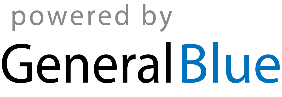 Cocos Islands 2026 CalendarCocos Islands 2026 CalendarCocos Islands 2026 CalendarCocos Islands 2026 CalendarCocos Islands 2026 CalendarCocos Islands 2026 CalendarCocos Islands 2026 CalendarCocos Islands 2026 CalendarCocos Islands 2026 CalendarCocos Islands 2026 CalendarCocos Islands 2026 CalendarCocos Islands 2026 CalendarCocos Islands 2026 CalendarCocos Islands 2026 CalendarCocos Islands 2026 CalendarCocos Islands 2026 CalendarCocos Islands 2026 CalendarCocos Islands 2026 CalendarCocos Islands 2026 CalendarCocos Islands 2026 CalendarCocos Islands 2026 CalendarCocos Islands 2026 CalendarCocos Islands 2026 CalendarJanuaryJanuaryJanuaryJanuaryJanuaryJanuaryJanuaryFebruaryFebruaryFebruaryFebruaryFebruaryFebruaryFebruaryMarchMarchMarchMarchMarchMarchMarchSuMoTuWeThFrSaSuMoTuWeThFrSaSuMoTuWeThFrSa123123456712345674567891089101112131489101112131411121314151617151617181920211516171819202118192021222324222324252627282223242526272825262728293031293031AprilAprilAprilAprilAprilAprilAprilMayMayMayMayMayMayMayJuneJuneJuneJuneJuneJuneJuneSuMoTuWeThFrSaSuMoTuWeThFrSaSuMoTuWeThFrSa12341212345656789101134567897891011121312131415161718101112131415161415161718192019202122232425171819202122232122232425262726272829302425262728293028293031JulyJulyJulyJulyJulyJulyJulyAugustAugustAugustAugustAugustAugustAugustSeptemberSeptemberSeptemberSeptemberSeptemberSeptemberSeptemberSuMoTuWeThFrSaSuMoTuWeThFrSaSuMoTuWeThFrSa1234112345567891011234567867891011121213141516171891011121314151314151617181919202122232425161718192021222021222324252626272829303123242526272829272829303031OctoberOctoberOctoberOctoberOctoberOctoberOctoberNovemberNovemberNovemberNovemberNovemberNovemberNovemberDecemberDecemberDecemberDecemberDecemberDecemberDecemberSuMoTuWeThFrSaSuMoTuWeThFrSaSuMoTuWeThFrSa1231234567123454567891089101112131467891011121112131415161715161718192021131415161718191819202122232422232425262728202122232425262526272829303129302728293031Jan 1	New Year’s DayJan 26	Australia DayFeb 17	Chinese New YearFeb 18	Chinese New Year (2nd Day)Mar 20	Hari Raya Puasa, Labour DayApr 6	Self Determination Day, Easter MondayApr 25	Anzac DayMay 27	Hari Raya HajiJun 16	Islamic New YearAug 25	Hari Maulaud NabiDec 25	Christmas DayDec 26	Boxing Day